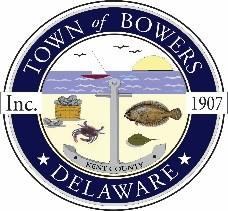 Town of Bowers3357 Main St., Frederica, DE19946(302)572-9000Bowersbeach.delaware.govAGENDAThursday, June 9, 2022Regular meeting to be brought to order at 7:00pmJoin Zoom Meetinghttps://us02web.zoom.us/j/82375706639?pwd=TGNGeW5tSFRrK3A1UmNYZ0FCTUJOQT09Meeting ID: 823 7570 6639Passcode: 396604Pledge of AllegianceMINUTES AND REPORTSMeeting Minutes Approval for May 2022Treasurer’s Report Approval for May 2022COMMITTEE REPORTSParking LotWatermen’s ParkParks and Recreation Planning/Zoning Code RevisionsPublic WaterStreetsCode EnforcementBoard of AdjustmentsOLD BUSINESSDredging / Jetty DrainageTown ElectionsNEW BUSINESSUpcoming Museum EventsRESIDENT CONCERNS/TOPICSCOUNCIL COMMENTSReminder: please notify Ada Puzzo or Shirley Pennington by the first Thursday of every monthif you have a concern or topic you would like to address at the next Town Meeting